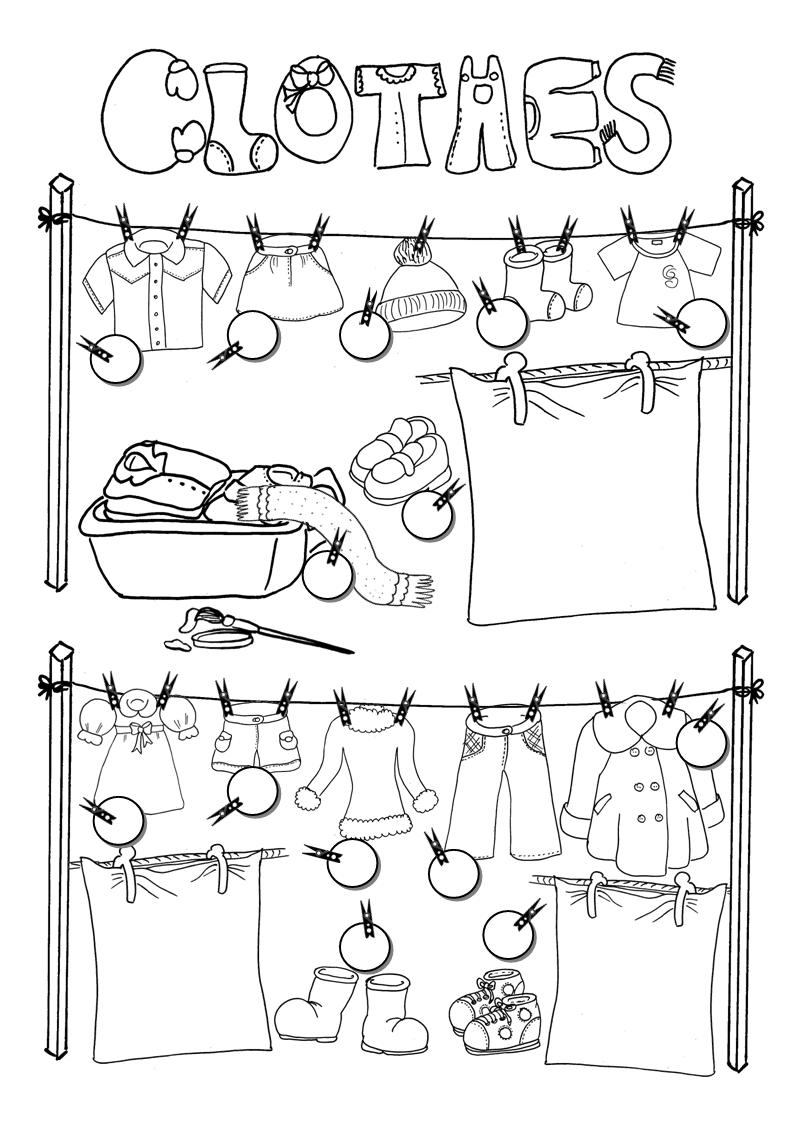 12 die Sportschuhe13 der Pulli 